Marsukemandagtirsdagonsdagtorsdagfredag91.musikk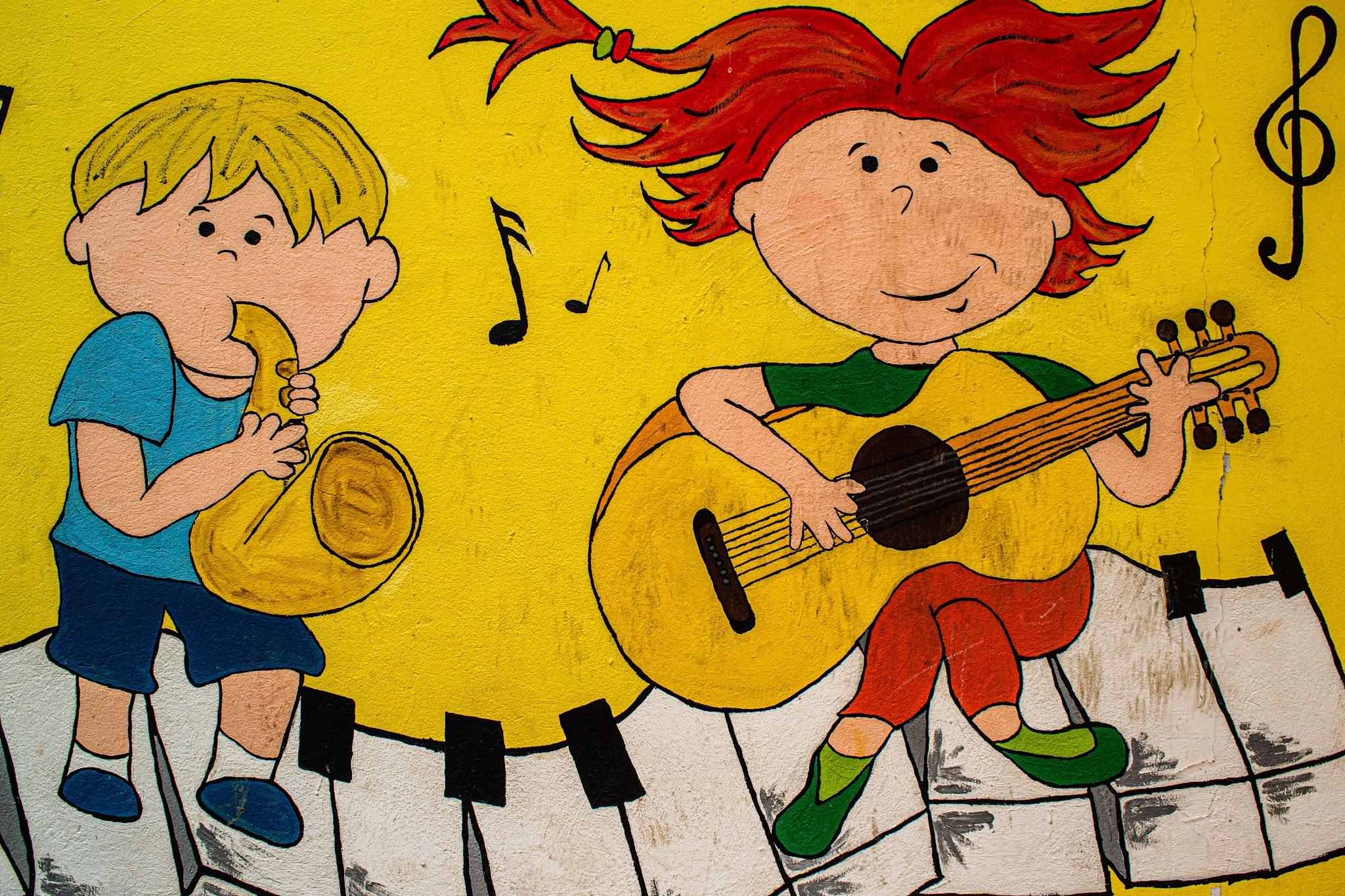 104.utedag Vi er ute i bhg. og leker med Tiriltunge5.turdag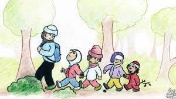 6.lekegrupper7.StasjonerVi planter erter8 Lekegrupper/formingsaktiviteter (lager hare )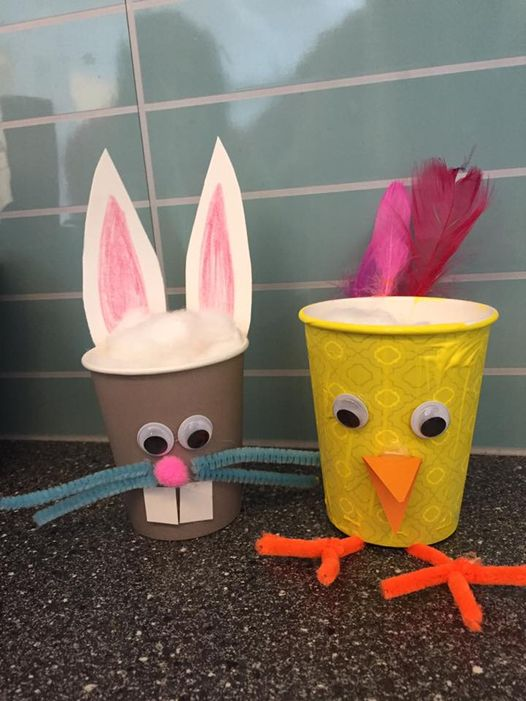 1111. utedag Vi er ute i bhg. og leker med Tiriltunge12. turdag
Barnehagedagen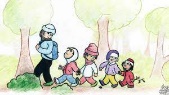 13.gruppedag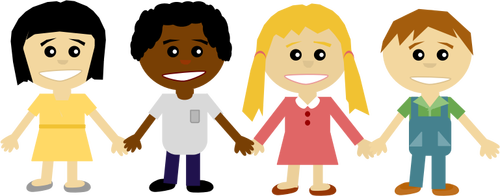 14.Stasjoner Vi sår karse.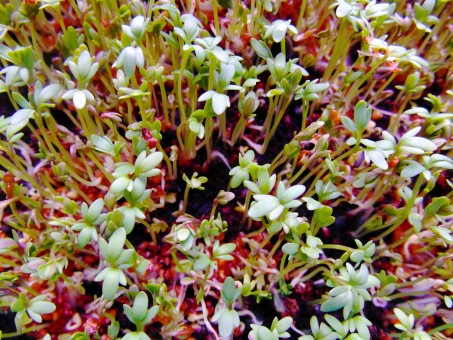 15.musikk 1218. utedag Vi er ute i bhg. og leker med Tiriltunge19.turdag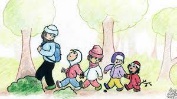 20. gruppedag21. StasjonerPåskefrokost22. Gullfest.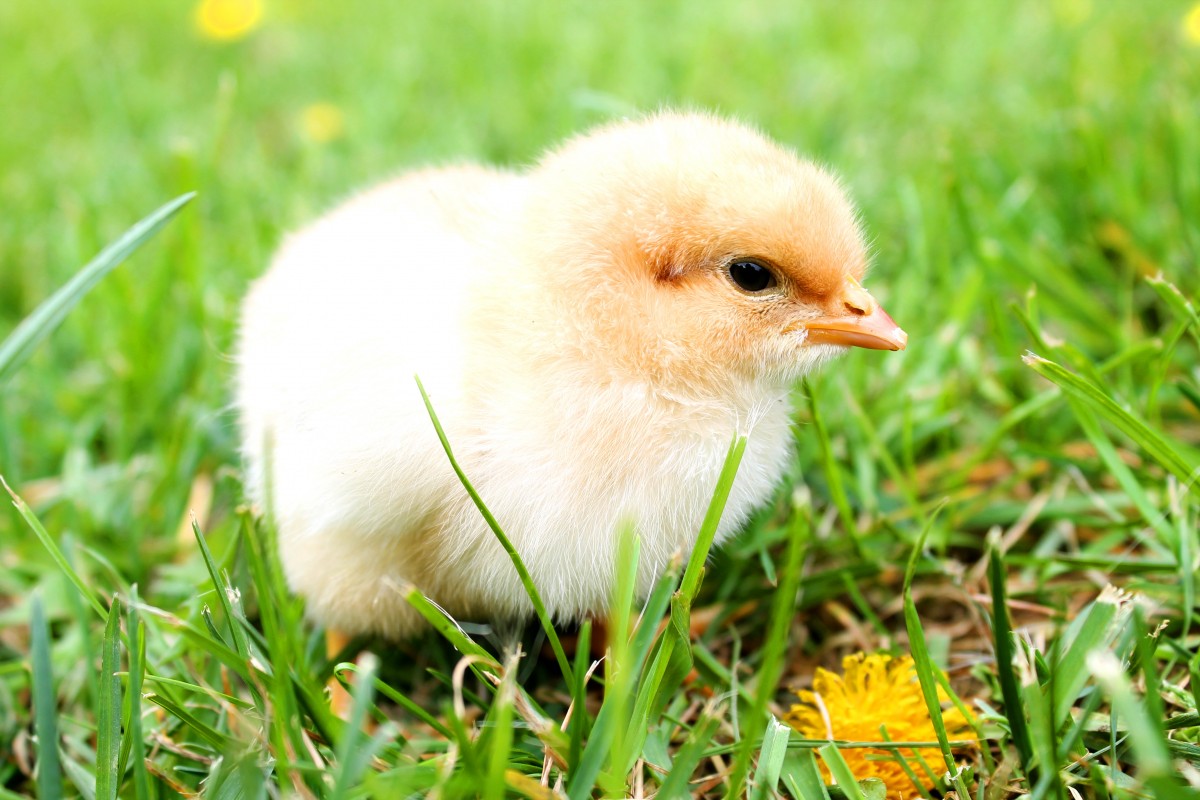 1325. utedag Vi er ute i bhg. og leker med Tiriltunge26.turdag27.gruppedag28.Stasjoner29 musikk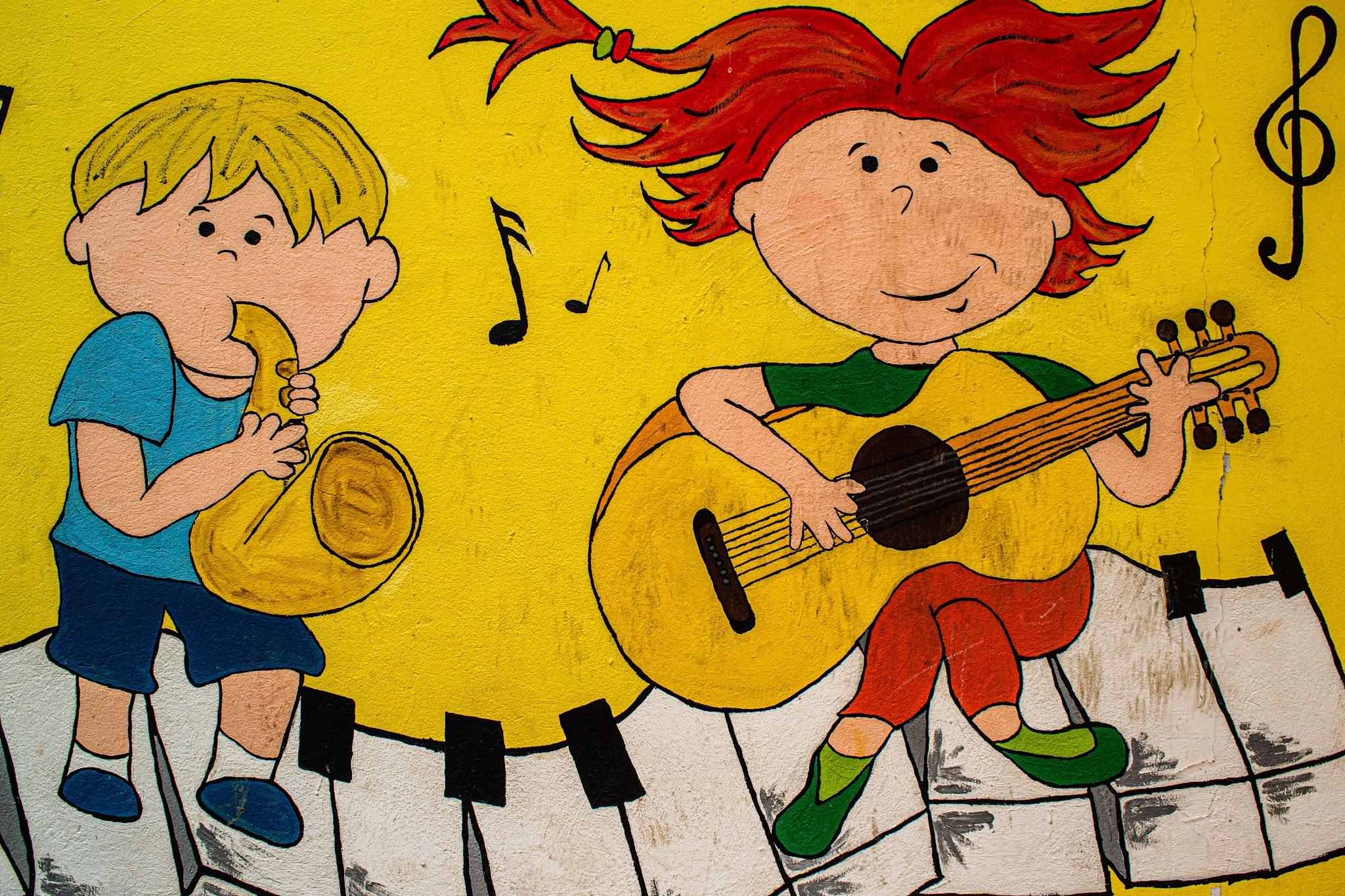 